.Count In: Dance begins 16 counts from the start of the track, dance begins on vocals.Notes: 1 Bridge - 6th wall, dance first 16 counts - then continue dance from count 33[1 – 8[ R ROCKING CHAIR, R FWD, 1/2 PIVOT L, R SHUFFLE[9 – 16[ L ROCKING CHAIR, L FWD, 1/4 PIVOT R, L CROSSING SHUFFLEBridge 6th wall begins facing 9.00 - dance first 16 counts and then continue the dance from section 33 - 40[17 – 24] R GRAPEVINE WITH L TOUCH, L SIDE, R TOUCH, R SIDE, L TOUCH[25 – 32] 3 X SHUFFLES TURNING L (L 1/4 SHUFFLE, R 1/2 SHUFFLE, L 1/2 SHUFFLE) - OR EASY ALTERNATIVE (SEE BELOW)Easy Option: During counts 1 - 6 instead of making 1 and 1/4 turns L simply make 1/4 turn L during the first L shuffle and then do 2 shuffles forward R-L[33 – 40] R POINT, R HEEL, R TOGETHER, L POINT, L HEEL, L TOGETHER, 2X R HEEL DIGS, HEEL SWITCHES L&R[41 – 48] R BALL, L ROCK FWD, 1/2 TURNING L SHUFFLE, 1/4 TURN L STEPPING R SIDE, HOLD, L COASTER STEPSTART AGAIN ☺ HAVE FUNLast Update - 31 Jan. 2023 - R1Drinkaby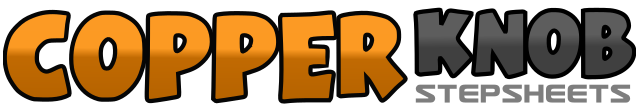 .......Count:48Wall:4Level:Improver.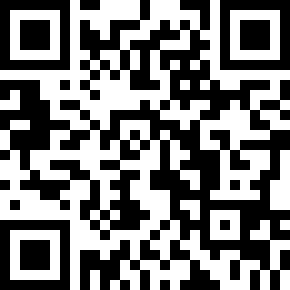 Choreographer:Rachael McEnaney (USA) - January 2023Rachael McEnaney (USA) - January 2023Rachael McEnaney (USA) - January 2023Rachael McEnaney (USA) - January 2023Rachael McEnaney (USA) - January 2023.Music:Drinkaby - Cole SwindellDrinkaby - Cole SwindellDrinkaby - Cole SwindellDrinkaby - Cole SwindellDrinkaby - Cole Swindell........1 2 3 4Rock R forward [1]. Recover weight L [2]. Rock R back [3]. Recover weight L [4]     12:005 6Step R forward [5]. Pivot 1/2 turn L (weight ends L) [6]                                                6:007 & 8Step R forward [7]. Step L next to R [&]. Step R forward [8]                                         6:001 2 3 4Rock L forward [1]. Recover weight R [2]. Rock L back [3]. Recover weight R [4]        6:005 6Step L forward [5]. Pivot 1/4 turn R(weight ends R) [6]                                                  9:007 & 8Cross L over R [7]. Step R to Rside [&] Cross L over R [8]                                            9:001 2 3 4Step R to Rside [1]. Cross L behind R [2]. Step R to Rside [3]. Touch L next to R [4]   9:005 6 7 8Step L to L side [5]. Touch R next to L [6]. Step R to Rside [7]. Touch L next to R [8]   9:001 & 2Making 1/4 turn L (shuffle): step L forward [1]. Step R next to L [&]. Step L forward [2]  6:003 & 4Making 1/2 turn L (shuffle): Step R back [3]. Step L next to R [&]. Step R back [4]       12:005 & 6Making 1/2 turn L (shuffle): Step L forward [5]. Step R next to L [&]. Step L forward      6:007 8Stomp R next to L [7]. Stomp L next to R [8]                                                                   6:001 2Point R to Rside [1]. Touch R heel forward [2].                                                              6:00& 3 4Step R next to L [&]. Point L to L side [3]. Touch L heel forward [4]                               6:00& 5 6Step L next to R [&]. Touch R heel forward [5]. Touch R heel forward [6]                      6:00&7&8Step R next to L [&]. Touch L heel forward [7]. Step L next to R [&] Touch R heel forward [8]                                                                                                                                    6:00& 1 2Step ball of R next to L [&]. Rock L forward [1]. Recover weight R [2]                           6:003 & 4Making 1/2 turn L (shuffle): Step L forward [3]. Step R next to L [&]. Step L forward [4]                                                                                                                                        12:005 6Make 1/4 turn L taking big step R to Rside [5]. Hold (as you slide L towards R)[6]        9:007 & 8Step L back [7]. Step R next to L [&]. Step L forward [8]                                                9:00